ЧЕРКАСЬКА МІСЬКА РАДА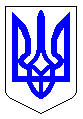 ЧЕРКАСЬКА МІСЬКА РАДАВИКОНАВЧИЙ КОМІТЕТРІШЕННЯВід 09.02.2018 № 49Про тимчасову заборону рухутранспортних засобівВідповідно до статті 40 Закону України «Про місцеве самоврядування в Україні», пункту 4 статті 19, пункту 4 статті 20 Закону України «Про автомобільні дороги», у зв’язку із виконання робіт з ліквідації аварії на тепловій мережі, враховуючи звернення директора комунального підприємства теплових мереж «Черкаситеплокомуненерго» Черкаської міської ради Кушніра М.І. (лист від 06.02.2018 № 1985-01-18), виконком міської ради ВИРІШИВ:1. Тимчасово заборонити рух транспортних засобів вулицею Благовісною між вул. Франка та вул. Університетською з 9.00 год. 12 лютого до 24 год.                 14 лютого 2018 року.2. Директору комунального підприємства теплових мереж «Черкаситеплокомуненерго» Черкаської міської ради Кушніру М.І.:  2.1. Встановити необхідні дорожні знаки та огородження, погоджені з Управлінням патрульної поліції в Черкаській області;2.2. Відновити зруйноване асфальтобетонне покриття до 15.02.2018.3. Оприлюднити це рішення в засобах масової інформації.4. Контроль за виконанням рішення покласти на заступника директора департаменту-начальника управління житлово-комунального господарства департаменту житлово-комунального комплексу Танюка С.О. Міський голова                                                                                    А.В. БондаренкоПерший заступник міського голови з питань